MEMORIA DE PROGRESO GRUPO DE TRABAJOCURSO 2018/2019TÍTULO: EL MÉTODO ABN. INICIACIÓN EN LA METODOLOGÍA Y CREACIÓN DE MATERIALES1.-GRADO DE CONSECUCIÓN DE LOS OBJETIVOS HASTA LA FECHA.	Los objetivos que llevamos trabajados hasta el momento, se están consiguiendo de manera satisfactoria.  Hasta el momento, sólo hemos llegado a trabajar los contenidos ABN para el nivel de 3 y 4 años que terminará en este segundo trimestre.  Para el tercer trimestre, trabajaremos los contenidos de 5 años. Lo que le está costando un poquito más a los participantes es la forma de programar los distintos bloques de contenido ABN, pero poco a poco lo están desarrollando sin dificultad.2.- NIVEL DE INTERACCIÓN ENTRE LOS PARTICIPANTES.	En las reuniones del Grupo de Trabajo que hasta el momento hemos mantenido, hemos asistido todos los participantes, habiendo alguna ausencia justificada en alguna de dichas reuniones.  Respecto a la participación, he de decir que todos los participantes están muy implicados en el grupo de trabajo, realizando sus aportaciones tanto en la búsqueda de información como en la elaboración de los materiales.  Dichos participantes comparten información y dudas que puedan surgir a lo largo de cada una de las reuniones y se sienten muy motivados e interesados en el aprendizaje del Algoritmo ABN.3.- GRADO DE APLICACIÓN EN SU CONTEXTO EDUCATIVO.	A medida que se van adquiriendo contenidos sobre cada uno de los bloques, dichos contenidos se van aplicando de manera directa en el aula.  Para ello, nos estamos sirviendo de los materiales que estamos elaborando en las distintas reuniones.  Hay que señalar que, como los alumnos y alumnas de 4 y 5 años no han trabajado en años anteriores el Algoritmo ABN pues han empezado a trabajar los contenidos de 3 años, pero aplicándolos de una forma más rápida.4.- RECURSOS, BIBLIOGRAFÍA Y MATERIALES UTILIZADOS.	Los recursos utilizados son aquellos que nos ofrece el Centro como: pizarra digital, ordenador y el aula de 3 años.	Los materiales utilizados con principalmente materiales de reciclaje para la creación de materiales ABN.	La bibliografía de la cual nos estamos sirviendo es la misma que queda especificada en el proyecto que se elaboró al principio del grupo de trabajo.5.- EFECTOS PRODUCIDOS EN EL AULA TRAS LA TRANSFERENCIA DE LO APRENDIDO.	Una vez que se aplican los contenidos en el aula, podemos constatar el alto nivel de participación y de interés por el aprendizaje de las matemáticas.  Con este método podemos ver cómo los niños y niñas han cambiado su actitud con dicho método al ser muy lúdico y manipulativo.  Además, podemos resaltar que los resultados obtenidos en el área de matemáticas están mejorando de manera considerable en la Educación Infantil.6.- PRODUCTOS, EVIDENCIAS DE APRENDIZAJE QUE SE HAN ADQUIRIDO.	Los productos y las evidencias que se van obteniendo por parte de los participantes en el grupo de trabajo, están siendo recogidos en varias carpetas en las que se encuentran: programaciones, esquemas de contenidos, desarrollo de contenidos y plantillas de materiales que podrán consultar en el momento que así lo deseen.7.- DESTACAR ASPECTOS QUE HAYAN RESULTADO INTERESANTES.	Los aspectos más relevantes que podemos destacar son:Trabajo en equipo: reparto equitativo de tareas.Interés por el aprendizaje del método.Alta motivación por parte del alumnado y los participantes.Óptima puesta en práctica.8.- DESTACAR ASPECTOS SUSCEPTIBLES DE MEJORAS.	El grupo de trabajo necesitaría alguna ayuda para poder imprimir en color y plastificar algunos materiales.	Vamos a llevar a cabo un pequeño proyecto, durante este trimestre sobre EL OLIVO Y LA ACEITUNAEste proyecto surge de la idea de que el olivar es un medio que se encuentra muy cercano a la realidad del alumnado. Además, nos viene muy bien para trabajar actividades para el día de Andalucía.	Para ello, necesitaremos de vuestra participación en la consecución de dicho proyecto ya que, se van a realizar distintas actividades como: salidas al entorno como la almazara, recopilación de información a través de pequeños trabajos realizados por los alumnos/as (en papel, cartulina, etc) poesías, canciones, cuentos, etc...	Por último, comentar que a vuestro hijo o hija ________________________________________________le ha tocado traer un trabajito sobre_______________________________________________________________________el día __________________________.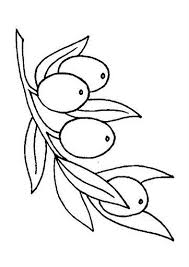 	Muchas gracias por vuestra participación.